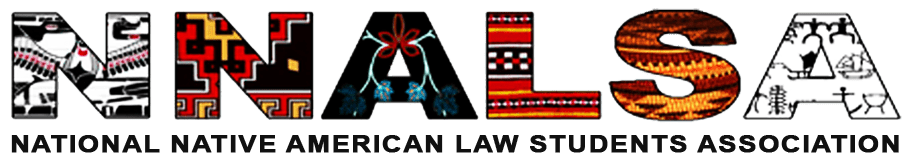 NNALSA Executive BoardFebruary 9, 2020 at 6 PM (EST)Conference Line: (605) 313-5111Passcode: 775461Agenda Roll CallAgenda ApprovalJanuary Meeting Minutes ApprovalAdministrativeSecurity issues Brian: thought there was about square space alert but it was scammer Week and a half ago for Andy – usual scammer Transition Memos - 1st DraftAnnual Meeting Minutes Approval for PublicationCommittee UpdatesMoot Court UpdateFinal briefs with scores due on Friday by judges Tonight, planned to send email to judges following up Created video for judges to send out orientation video via email (early) so judges who cannot make orientation can have primer and role of what’s going on Briefs on website Election CommitteeAustin is chair Revisions to years past: allowing same-day registration (up to 10 minutes prior to closing of the polls) Changing proxy voting: general proxy to designee  freedom to choose whomever GrantsSelected chapter winnersLetters will go out shortly Writing CompetitionJournal selected and in conversations Working on next year bis system identified some donors UA IPLP might sponsor 3rd Careerpanel for annual both daysCareer pathsIssues in Indian country  No career fair AdvocacyLetter went out, more updates to come Annual ConferenceTravel SupportIf have not please submit formIf more info please update updated agenda to come One less transition hour for TICA eventTICA membership and RSVPForm to alumsBoard UpdatesPresidentStoles Spoke with graduating 3Lshave teal and purple Teal comes with patches Purple comes assembled Cost NNALSA cover $38 Will get them by preferred date Should advertise so people want to run Vice-President If able to help please reach out Voting for bids for next year will be at annual TreasurerMeeting request out with SandiaSolidifying annual Need to determine Secretary Review minutes before next meeting Want them up by annual Public Relations DirectorNo updates Area 1Really enjoying the alum highlights (Paulene) Need to still follow up with a chapter to get dues paid Need to update email and drive systemArea 2U of Utah NALSA in the works Area 3Not presentArea 4Not presentArea 5 Encouraging members in area to go to FedBar and participate in writing competition Low moot court participation because not approved at Georgetown Worried these chapter members are all graduating Area 6Area 7Spotlight positions to motivate people to runMaybe we should have a panel discussing the positions for next year Idaho only one in contact Area 8Fundraising and Finance Updatedraft funding letter to start raising moneyneed help with tabling Possibly help with tabulation dues banner with info silent auction and raffle 3-4 items eachCan mail to Paulene or bring to Berkeley  did not get cards out last time Can go back to old spreadsheet and add addresses and they will get cards before end of term Need more stationaryHalf raffle half silent auction Board MemberPresentMotion By: AmberSecond By: AndyTo approve agendaStatus: ApprovedMotion By: PauleneSecond By: MacTo approve January MinutesStatus: ApprovedMotion By: Christina Second By: Mac To adjourn Status: ApprovedPresident / Brian GarciaYesYesYesYesVice President / Cora TsoYesYesYesYesTreasurer Andy SnowballYesYesYesYesSecretary / Julia GiffinYesN/AYesYesPR Director / Jordan OglesbyYesYesYesYesArea 1 / Paulene AbeytaYesYesYesYesArea 2 / MacArthur StantYesYesYesYesArea 3 / Victoria Wilson-BurnsNoN/AN/AN/AArea 4 / Austin MooreNoN/AN/AN/AArea 5 / Amber HollandYesYesYesYesArea 6 / Mari HulbuttaNoN/AN/AN/AArea 7 / Christina McDonoghYesYesYesYesArea 8 / Marissa SayetsittyNoN/AN/AN/A